附件4企业印章、签名上传处理模块功能细节一、企业印章上传处理功能模块细节介绍企业印章处理模块，包含状态显示栏、企业在贸促会备案名称、企业印章上传流程介绍、企业印章示例（效果预览及标准示例）、图像处理等功能。1）状态显示栏：企业名称、提交时间（新增或更换印章申请提交时间）、审核状态（贸促会审核状态，分为待审、通过、不通过）、审核时间（贸促会反馈审核结果的时间）、备注说明（贸促会反馈的审核意见），如图1。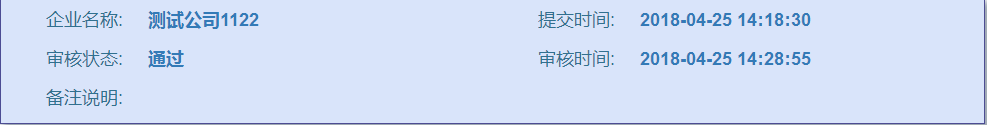 图1 状态显示栏2）企业在贸促会备案名称：此信息直接读取贸促会备案的企业名称，企业无法更改，用于企业自行判断是否于实际名称一致，如图2。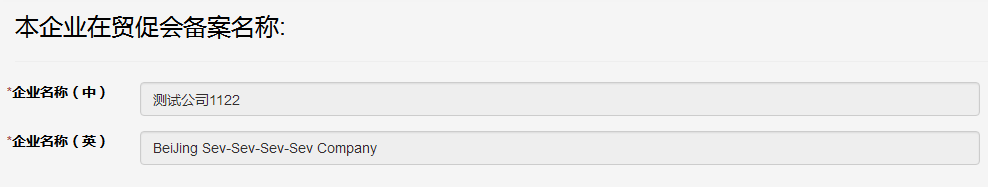 图2 企业在贸促会备案名称显示3）企业印章上传流程介绍：文字内容如下，其中推荐印章上传模版企业可自行点击下载，文本样式详见附件1。企业印章上传流程提示：印章上传一经更改，将无法恢复原状态，请谨慎操作。1、确保以上企业信息与在贸促会注册信息一致，若不一致请先联系当地贸促会变更相关信息2、请在A4白纸中部加盖企业清晰印章，然后转化成电子图片格式（建议通过扫描方式上传图片）图片应为JPG,PNG,GIF等格式,清晰度要求600-800DPI   推荐印章上传模板3、点击下方“印章上传”按钮，对电子图片进行调整，旋转、缩放、裁剪至合适大小4、在“效果预览图”中查看裁剪后印章打印效果，需保证与实际印章大小一致。如满意，点击下方“发送”按钮，发送至贸促会待审；如不满意，点击“重新裁剪”按钮重复前次操作。(完成以上步骤后，如发现效果预览图片未发生变化，请同时按下 Ctrl + F5 强制刷新页面!)4）企业印章示例：用于显示预览效果和标准效果，如图3。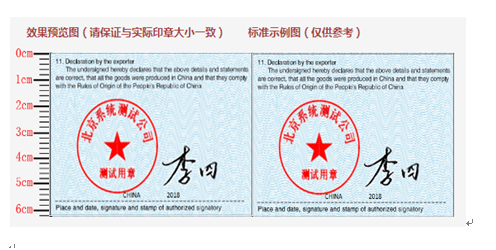 图3 企业印章示例预览效果图可真实展现企业印章或签字上传处理效果，并通过增加尺寸刻度，方便企业自行把握印章大小与实际印章大小一致。5）图像处理功能：图像处理功能可进行图片选择、左右旋转、裁剪、调整对比度及亮度等操作，如图4。处理成功的图像将显示于效果预览图中。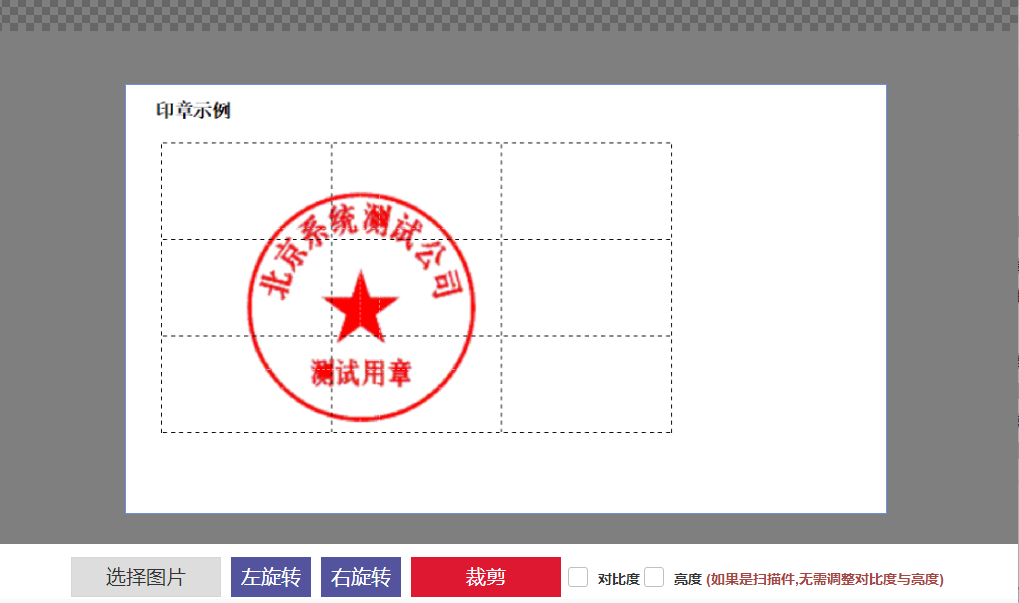 图4 图像处理模块二、企业手签员签名上传处理功能模块细节介绍企业手签员签名上传处理模块，包含导航页、状态显示栏、企业在贸促会备案名称、企业印章上传流程介绍、企业印章示例（效果预览及标准示例）、图像处理等功能。1）导航页：显示已在贸促会备案手签员列表，具体信息包括：姓名、是否有电子签名、签名审核状态、备注信息、操作按钮，如图5。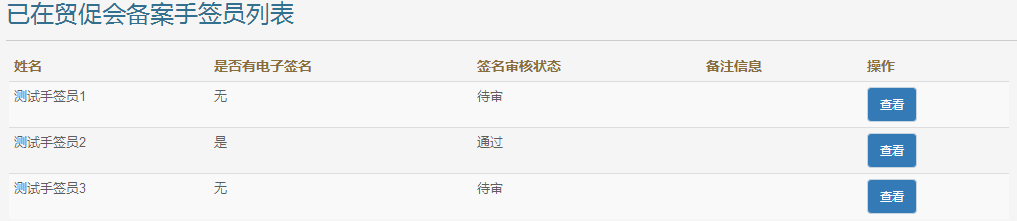 图5 导航页2）状态显示栏：企业名称、提交时间（新增或更换签名申请提交时间）、审核状态（贸促会审核状态，分为待审、通过、不通过）、审核时间（贸促会反馈审核结果的时间）、备注说明（贸促会反馈的审核意见），如图6。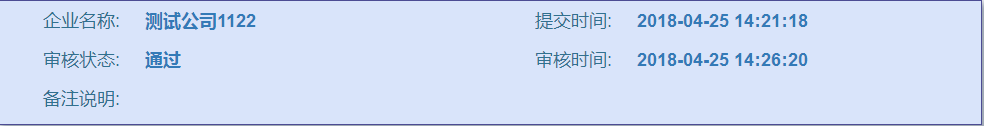 图 6 状态显示栏3）该手签员在贸促会备案姓名：此信息直接读取贸促会备案的手签员姓名，企业无法更改，用于企业自行判断是否于实际姓名一致。如图7。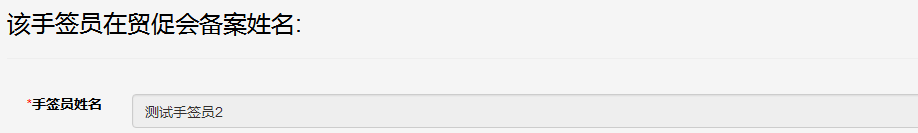 图 7手签员在贸促会备案名称显示4）签名上传流程：文字内容如下，其中推荐签名上传模版企业可自行点击下载，文本样式详见附件2。签名上传流程提示：请确保签名为手签员亲笔签名，签名上传一经更改，将无法恢复原状态，请谨慎操作。1、确保以上手签员姓名与在贸促会注册信息完全一致，若不一致请先联系当地贸促会变更相关信息2、请在A4白纸中部用黑色签字笔【横排】签名，然后转化成电子图片格式（建议通过扫描方式上传图片），图片应为JPG,PNG,GIF等格式,清晰度要求600-800DPI   推荐签名上传模板3、点击下方“签名上传”按钮，对电子图片进行调整，旋转、缩放、裁剪至合适大小4、在“效果预览图”查看裁剪后签名打印效果。如满意，点击下方“发送”按钮，发送至贸促会待审如不满意，点击“重新裁剪”按钮重复前次操作。(完成以上步骤后，如发现效果预览图片未发生变化，请同时按下 Ctrl + F5 强制刷新页面!)5）手签员签员示例：用于显示预览效果和标准效果。同印章示例。6）图像处理功能：同印章处理。如图8 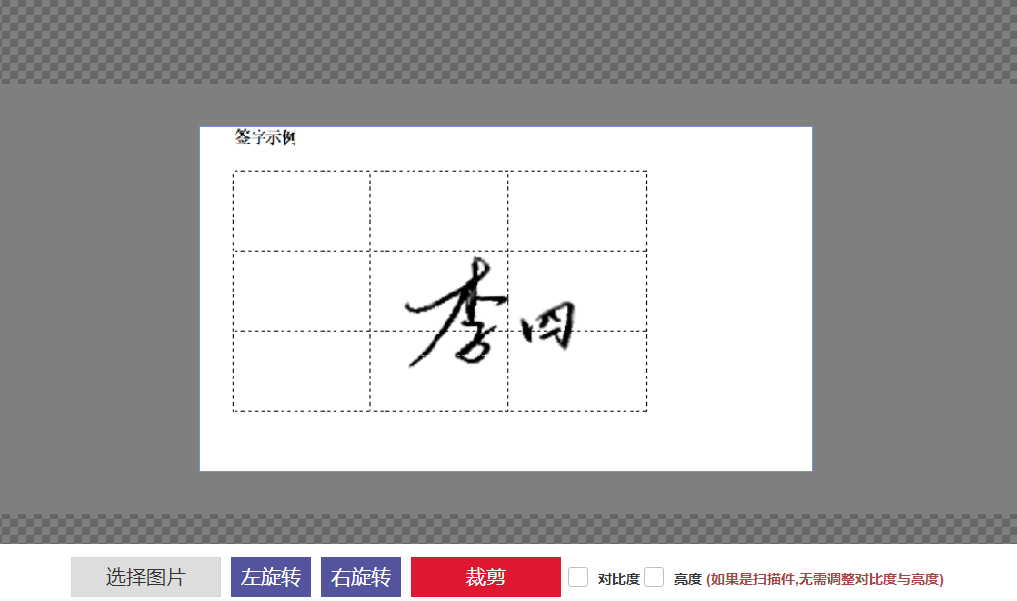 图 8 签名图像处理附件1推荐印章上传模板标准示例图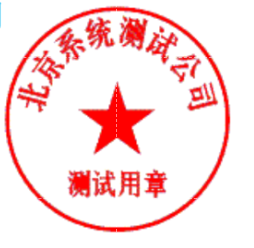 请在以下方框中部加盖印章，并确保印章清晰、无断裂处。（大小、位置请参照示例图）为保证效果，建议整页纸扫描上传附件2推荐签名上传模板标准示例图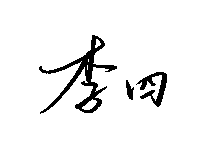 请在以下方框中部加盖印章，并确保印章清晰、无断裂处。（方向、位置请参照示例图）为保证效果，建议整页纸扫描上传